Lugar de celebraciónSalón de Actos de la Facultad de Economía y Empresa Edificio Lorenzo NormanteUniversidad de Zaragoza Campus Rio Ebro, Maria de Luna s/nCoordinaciónCarmen Berné Apoyo técnicoIsabel BuilLola DelsoAgustín Raluy Organización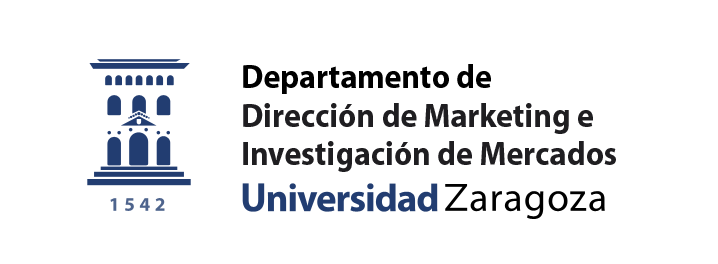 Programa actualizado en: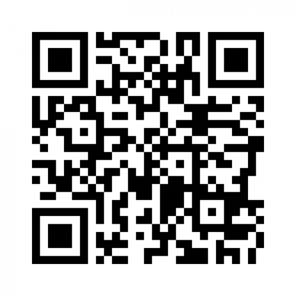           http://marketing.unizar.es  y en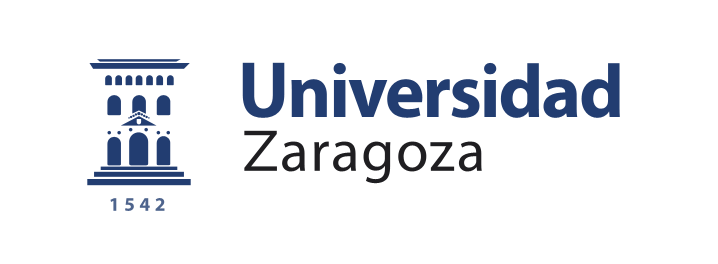 CICLOS MARKETING Y SOCIEDAD 2016V CICLO DE EXPERIENCIASObjetivoEl Departamento de Dirección de Marketing e Investigación de Mercados de la Universidad de Zaragoza abre su ya quinta edición del Ciclo de Experiencias, dentro de sus Ciclos Marketing y Sociedad. Este Ciclo se dirige eminentemente a la formación del universitario, con un futuro profesional por desarrollar, así como a todos aquéllos interesados en la adquisición de conocimientos y competencias ligadas con las ciencias sociales desde la experiencia de profesionales. Los expertos del ciclo actual presentarán su trayectoria profesional y compartirán alguna de sus experiencias. En esta edición, los seleccionados proceden de distintas industrias y servicios, todos ellos dentro del contexto de Aragón. Se trata de ejecutivos de alto nivel, en relación directa con la toma de decisiones en el área del marketing.En el actual contexto, en el que sigue sin aparecer un claro punto de inflexión en la tendencia a la depresión económica, con un entorno de negocios necesitado de una re-invención en muchos sentidos, nuestro saber hacer como personas, como ciudadanos y como profesionales es, más que nunca si cabe, un determinante clave del futuro. Esta actividad tiene asignada, por la Universidad de Zaragoza, la concesión de 0’5 créditos para aquellos alumnos que acrediten la asistencia y realicen las actividades encomendadas. A todo participante interesado se le emitirá un certificado al finalizar el Ciclo.La asistencia es libre, previa inscripción a través de la página web  http://bit.ly/V_CMk * *Aforo limitado.PROGRAMA Jueves, 17 de NOVIEMBRE13.00Dª Marta PedrajaCoordinadora del Grado de Marketing. Unizar.Dª. Carmen BernéDirectora del Departamento de Marketing. Unizar.“Presentación del V Ciclo de Experiencias” “Vísualización de experiencias anteriores”Jueves, 24 de NOVIEMBRE11:00 D. David Rey Responsable de Desarrollo de Negocio de Saphir."Crear un perfume: el foco en el cliente"	       				Lunes, 13 de FEBRERO11.00 Dª. Tamar Buil Responsable de Dirección de Proyectos de AC Consultores. “Latido Verde, una realidad de marketing social”        			Miércoles 15 de MARZO11.00  D. Pedro OrúeDirector de Marketing de Industrias Relax“Relax. La transformación del descanso”			 		Jueves 20 de ABRIL11.00 	Dª. Isabel Velasco Directora Comercial de PLAZA, PLATEA y PLHUS "Las Plataformas Logísticas como elemento dinamizador de la      economía" Viernes, 5 de MAYO11:00  D. Enrique TorguetDirector de Marketing de La Zaragozana.“Ambar. Haciendo cerveza”                             				